РАСПОРЯЖЕНИЕот “ __17__ “ ___03___ 2020г. №__30-р___а.  Хакуринохабль"О проведении совещания (занятия) по противодействию коррупции в администрации муниципального образования «Шовгеновский район»  В целях проведения профилактики нарушений норм  антикоррупционного законодательства Российской Федерации и предоставления достоверных сведений о доходах, расходах, об имуществе и обязательствах имущественного характер и заполнения соответствующей формы справки в 2020 году (за отчетный период 2019 года) глава администрации МО «Шовгеновский район»:РЕШИЛ:1. 17.03.2020 года в 11 часов 00 минут в актовом зале администрации МО «Шовгеновский район» провести совещание (занятие) по противодействию коррупции в муниципальном образовании «Шовгеновский район» с начальниками отделов администрации МО «Шовгеновский район» и руководителями структурных подразделений администрации МО «Шовгеновский район». 2.Назначить ответственными за проведение совещания (занятия)  начальника отдела правового и кадрового обеспечения администрации МО «Шовгеновский район» Устову Л.М., ведущего специалиста по кадровым вопросам отдела правового и кадрового обеспечения администрации МО «Шовгеновский район» Устову О.Х.3.Ознакомить с настоящим распоряжением всех начальников отделов  администрации МО «Шовгеновский район» и начальников структурных подразделений администрации МО «Шовгеновский район» под роспись.4.Контроль за исполнением настоящего распоряжения оставляю за собой. Глава администрацииМО «Шовгеновский район»                                                            Р.Р. АутлевС распоряжением ознакомлены:         ________________________А.З. Аутлев	«_____»____________________2020г.	                 ________________________А.К. Джанчатов	«_____»____________________2020г.                   _________________________Р.Н. Джимов «_____»____________________2020г.          _________________________Н.Д. Мафов«____»____________________2020г.             _________________________С.Ш. Айтекова«____»____________________2020г.              _________________________С.К. Яхутлева«____»____________________2020г.        _________________________Л.М. Устова«____»____________________2020г.      _________________________ З.Р. Хоретлева«____»____________________2020г.             __________________________М.М. Шаов«____»____________________2020г.          _________________________М.М. Гутов«____»____________________2020г.                             _________________________А.Ю. Аташуков                                    «____»_____________________2020г.                _________________________А.А. Бечмукова«____»____________________2020г.           __________________________Р.Х. Сиюхов«____»____________________2020г.             __________________________М.И. Дачева                                    «____»_____________________2020г.                                    ____________________________Н.К. Цеев                                    «____»______________________2020г.                                    ____________________________Н.П. Меретуков                                    «____»______________________2020г.                                    ___________________________  Б.М. Тазов                                    «____»______________________2020г.                                    ___________________________  Т.Н. Гишева                                    «____»______________________2020г.                                    ___________________________   М.С. Непшекуев                                    «____»______________________2020г.РЕСПУБЛИКА АДЫГЕЯАдминистрация муниципального образования«Шовгеновский район»385440, а. Хакуринохабль, ул. Шовгенова, 9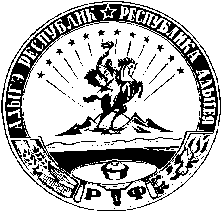 АДЫГЭ РЕСПУБЛИКМуниципальнэ образованиеу«Шэуджэн район»иадминистрацие385440, къ. Хьакурынэхьабл,ур. Шэуджэным ыцI, 9